13-14.08.2021 күні 1,2 сынып ата-аналары үшін «2021-2022 оқу жылының басты қағидаттары» тақырыбында кезекті басшы сағаты өтті.
Күн тәртібінде:
-2021-2022 оқу жылында оқу-тәрбие процесін ұйымдастыру ерекшеліктері;
-Білім алушылардың біліміндегі олқылықтар;
-Үлгерімі төмен білім алушылармен жұмыс жасау алгоритмі;
-Санитарлық талатар ;
-Мектеп формасы бойынша ата-аналарға ақпарат беріліп, сұрақтарына кері байланыс берілді.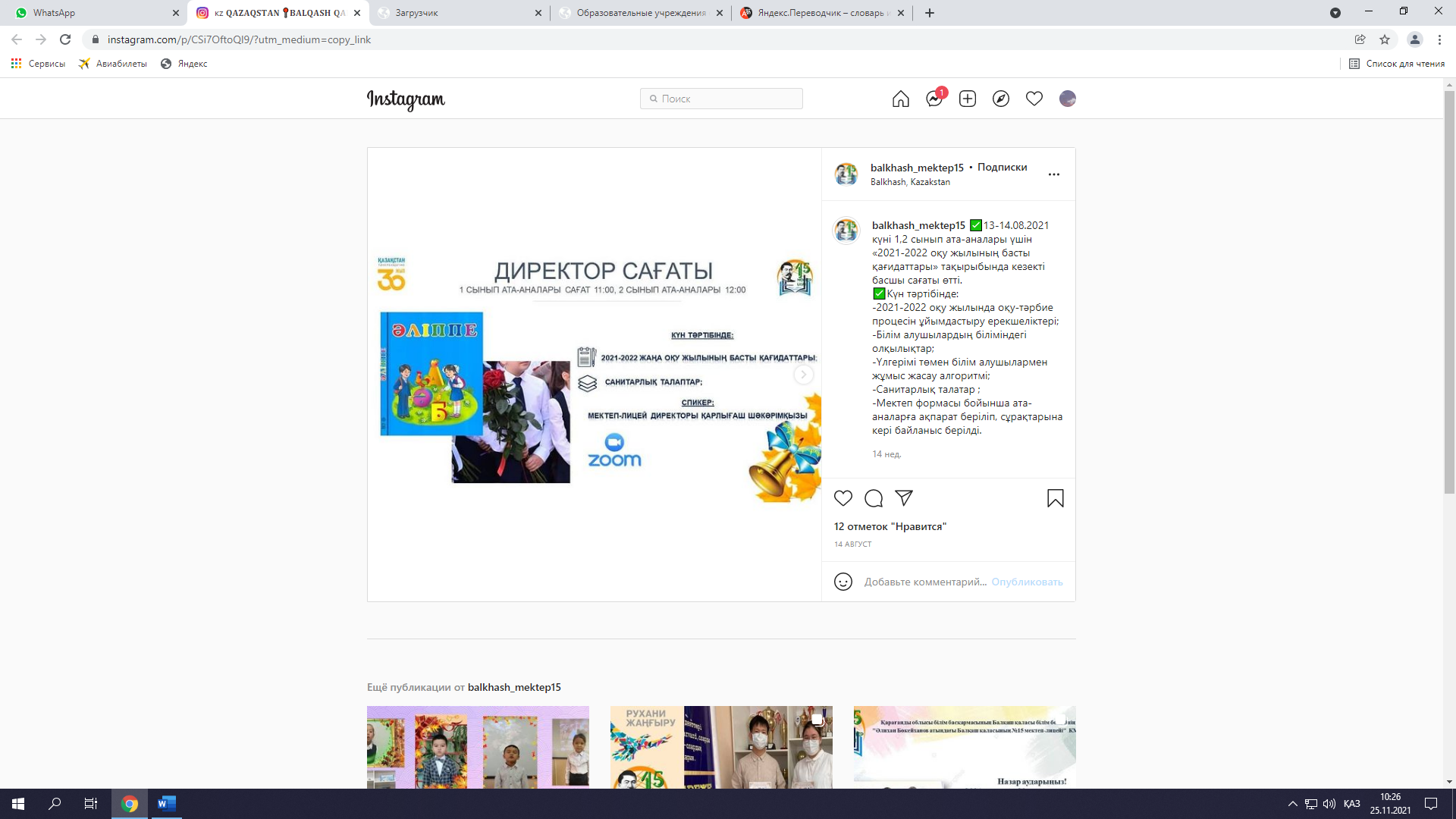 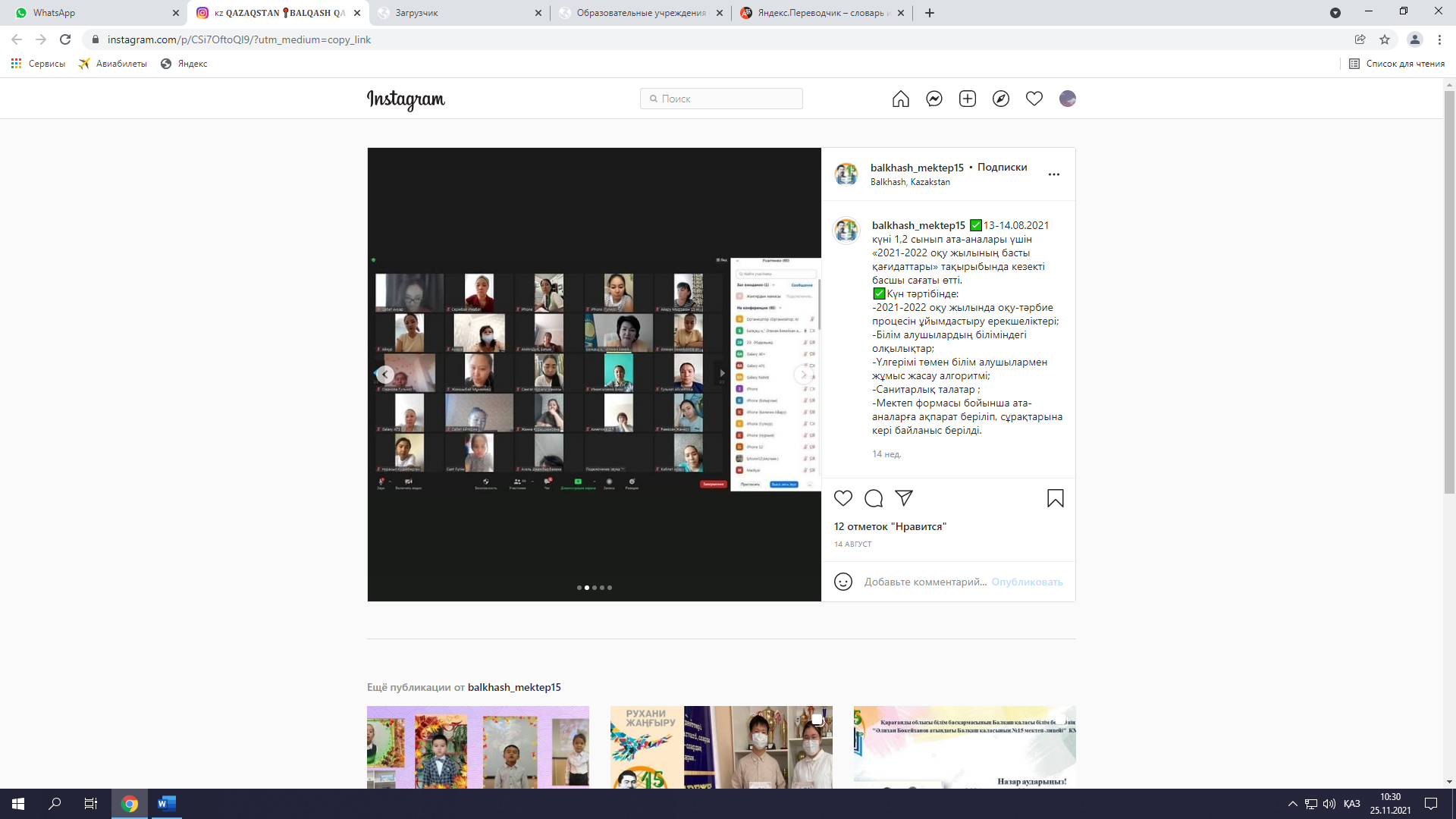 